Reto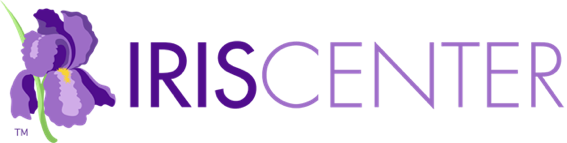 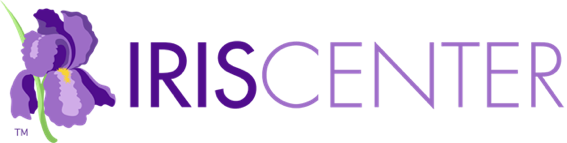 Video: El Sr. Carter, un maestro de educación general de la escuela intermedia, está preocupado por el progreso inconstante de algunos de sus estudiantes. Entregan las tareas tarde, incompletas, incorrectas o no las hacen. El progreso académico errático de los estudiantes puede estar sucediendo en otras materias y el Sr. Carter está preocupado de que pueda tener algo que ver con sus estrategias de enseñanza.Pensamientos iniciales¿Por qué cree usted que los estudiantes del Sr. Carter están experimentando dificultades con recordar lo que él les ha enseñado?¿Qué consejos le daría usted al Sr. Carter?¿Qué procedimientos podría sugerirle la Srta. Lin al Sr. Carter?Perspectivas & recursosObjetivos del móduloDespués de completar toda la sección de Perspectivas y recursos y después de repasar las actividades complementarias, usted debe poder:Describir lo que es una estrategiaEntender lo que es la instrucción de estrategias y cuáles son sus beneficiosEnumerar los pasos usados para implementar la instrucción de estrategiasEntender cómo la autorregulación mejora el uso de una estrategiaPágina 1: Comprender y usar estrategias¿Qué es una estrategia?“Considere una analogía a las herramientas”Características de estudiantes estratégicos/Características de estudiantes no estratégicosAudio: Steve Graham habla sobre usar la conducta estratégicaPágina 2: Entender la autorregulaciónEstrategias basadas en evidencia… [viñetas]Para su informaciónEs importante que los maestros ayuden a los estudiantes a analizar su conducta al… [viñetas]Página 3: El desarrollo de estrategias autorreguladasEnlace: instrucción explícita [definición]El modelo de SRSD [viñetas]“Considere la analogía de un mapa de carreteras”A través de SRSD, los maestros ayudan a los estudiantes a aprender cuatro estrategias básicas de autorregulaciónEnlace: poner metas [definición]Enlace: auto-monitorización [definición]Enlace: auto-habla [definición]Enlace: auto-reforzamiento [definición]Página 4: Desarrollar conocimiento previoPara introducir la primera etapa de SRSD, el Sr. Carter… [viñetas]Enlace: Ejemplo de análisis de tareaAudio: Karen Harris habla de poner metasAudio: Karen Harris habla de la auto-monitorizaciónVideo: Desarrollar conocimiento previoPágina 5: DiscutirloEn la segunda etapa instructiva del modelo SRSD, el Sr. Carter podrá… [viñetas]Enlace: QCD, Qué=2, Cómo=2Enlace: seguir su rendimientoVideo: Discutir la estrategiaPágina 6: ModelarloEl Sr. Carter entiende que el propósito de modelar es… [viñetas]Un buen proceso de pensar en voz alta les dará a los estudiantes del Sr. Carter las respuestas a las siguientes preguntas [viñetas]Enlace: Organizador gráfico de muestraActividad: Ayúdeles a los estudiantes del Sr. Carter a transformar sus declaraciones negativas en declaraciones positivasAudio: Karen Harris discute la importancia del auto-hablaVideo: Modelar la estrategiaPágina 7: MemorizarloEl Sr. Carter sabe que al darle tiempo a sus estudiantes para que puedan memorizar la estrategia ellos… [viñetas]Para su informaciónEnlace: muestra de las fichas de sugerencias [materiales descargables]Video: Promover la memorizaciónActividad: Piense en algunas actividades que usted podría usar para promover la memorizaciónPágina 8: ApoyarloPara poder apoyar a sus estudiantes, el Sr. Carter… [viñetas]“Considere la analogía de aprender a montar en bicicleta”Enlace: andamiaje [definición]Enlace: Ejemplos de agrupaciones instructivasPara tener en menteAudio: Karen Harris habla del auto-reforzamientoVideo: Apoyar a los estudiantesPágina 9: Establecer la práctica independienteDurante la última etapa instructiva, las responsabilidades del Sr. Carter son… [viñetas]Video: Práctica independienteActividad: Practique juntando los elementos del modelo del Desarrollo de estrategias autorreguladas (SRSD por sus siglas en inglés)Enlace: Las aventuras del Sr. Carter con SRSD [juego]Página 10: Referencias & recursos adicionalesReferenciasRecursos adicionalesPágina 11: CréditosExpertos de contenidoDesarrolladores del móduloEquipo de producción del móduloEquipo de producción de contenido mediáticoMaterial mediáticoEntrevistas con expertosResumenVideo: Resumen del móduloPiense en sus respuestas inicialesEvaluaciónResponda a las siguientes preguntasHa completado este móduloOfrezca sus comentariosEnlace: Encuesta sobre el móduloHoras de desarrollo professionalOpciones de desarrollo profesional de IRISRecursos relacionados [enlaces]       NOTAS       NOTAS       NOTAS       NOTAS       NOTAS       NOTAS       NOTAS       NOTAS       NOTAS       NOTAS       NOTAS       NOTAS       NOTAS       NOTAS